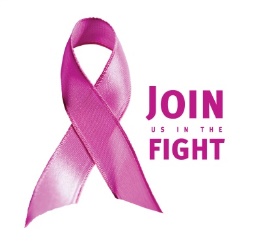 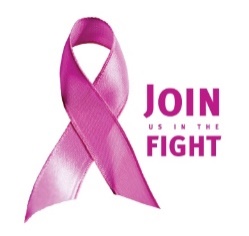 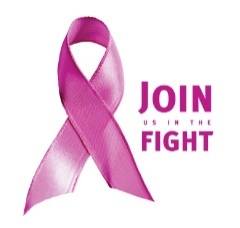                  Cancer AwarenessThe St. Albert Volleyball Team will be raising money for cancer awareness.We will be selling ‘paper’ T-shirts that will be hung in the entryway of the gym.  Each paper T-shirt will be sold for whatever desired amount with a minimum of $5.00.  Buy one paper T shirt or multiple paper T shirts. (One name per paper T shirt)   ALL donations will go to the American Cancer Society for cancer awareness and research.Fill out the form below, include payment (Checks can be made payable to Wendy Sheffield) and give it to any volleyball player or turn it into the High School Office in an envelope marked ‘Volleyball Cancer Awareness’.  You can also Venmo your donation to @Wendy-Sheffield-2. In the comments include the name of who we are playing for and cancer type (if you want the name written in the color of the cancer ribbon).
We will have a table at the game to purchase the ‘paper’ T shirts and a free-will donation jar.The Cancer Awareness game will be Thursday September 23, 2021.  St. Albert vs Atlantic._ _ _ _ _ _ _ _ _ _ _ _ _ _ _ _ _ _ _ _ _ _ _ _ _ _ _ _ _ _ _ _ _ _ _ _ _ _ _ _ _ _ _ _ _ _ _ _ _ _ _ _ _ _ _ _ _ _We will be playing for _____________________________(name)Cancer type ________________________________ (if you want the name of the person written in the color of the cancer ribbon)Examples:We are playing for “Grandpa Bob”We are playing for  “Loved One”We are playing for “Cancer Research”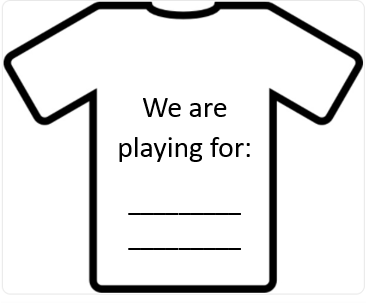 